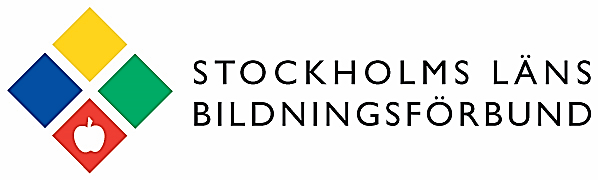 Välkommen till 2020 års etik- och kvalitetskonferens!Stockholms läns Bildningsförbund bjuder in dig som arbetar på studieförbund och som 
har intresse av att diskutera etiska dilemman, folkbildningspedagogik
 och möta kollegor från andra studieförbund.Tid: Tisdagen den 18 februari 2020, kl. 9.00 – 16.00, fika & registrering kl. 9-9.30Plats: Bygget Fest & Konferens, Norrlandsgatan 11, StockholmAvgift: 550 kr, inkl. fika och lunchMålgrupp: Medarbetare på länets samtliga studieförbundAnmälan: Senast 2/2 till maria.jorfalk@stockholmlbf.seMedverkande: Folkbildningspedagogik i praktik
Louise Malmström, Programansvarig på Folkhögskollärarprogrammet vid Linköpings universitet. Louise undervisar även på kurser som riktar sig till personal i studieförbund. Hon har en gedigen erfarenhet av folkbildningspedagogik, folkrörelsearbete och samhälle.Om värderingar och värderingsförändringar
Bi Puranen, Institutet för Framtidsstudier, generalsekreterare för World Values Survey. Sverige, extremt men samtidigt lagom. Bi pratar om värderingar och om hur de förändras när man migrerar, och om det extrema Sverige. Utrymme kommer ges för frågor till de medverkande, och till diskussioner runt borden.
Varmt välkommen med din anmälan!/Den regionala etikgruppen, genom Maria Jörfalk, länsbildningskonsulent